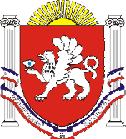 РЕСПУБЛИКА    КРЫМНИЖНЕГОРСКИЙ РАЙОННОВОГРИГОРЬЕВСКИЙ СЕЛЬСКИЙ СОВЕТ 47-я внеочередная сессия 1-го созываРЕШЕНИЕ  №2От 23.05.2019 года               с. Новогригорьевка                                       О даче согласия на принятие части отдельных полномочий муниципального образования Нижнегорский район Республики Крым по решению вопросов местного значения муниципального района в сфере земельных отношений. В соответствии  с Федеральным Законом от 06.10. 2003г. № 131-ФЗ «Об общих принципах организации местного самоуправления в Российской Федерации», руководствуясь Уставом муниципального образования Новогригорьевское сельское поселение Нижнегорского района Республики Крым, принимая во внимание ходатайство администрации Нижнегорского района Республики Крым № 10-08-1151 от 20.05.2019г. Новогригорьевский сельский совет                                                                                РЕШИЛ:Дать согласие на принятие части отдельных полномочий муниципального образования Нижнегорский район Республики Крым  по решению вопросов местного значения муниципального района в сфере земельных отношений, предусмотренных п.11 раздела 1 Положения об особенностях отнесения к определенной категории земель, утвержденных Постановлением Совета министров Республики Крым от 15.10.2014  № 378, Администрацией Новогригорьевского сельского поселения Нижнегорского района Республики Крым на срок: со дня заключения соглашения до 31.12.2022 года. 2. Председателю Новогригорьевского сельского совета - главе Администрации Новогригорьевского сельского поселения заключить соглашение о передаче части отдельных полномочий в сфере земельных отношений, предусмотренных п.11 раздела 1 Положения об особенностях отнесения к определенной категории земель, утвержденных Постановлением Совета министров Республики Крым от 15.10.2014 № 378, с  Нижнегорским районным советом и администрацией Нижнегорского района Республики Крым.       3. Настоящее решение вступает в силу со дня официального опубликования и подлежит обнародованию на  информационном стенде  Новогригорьевскогосельского поселения, расположенном  по адресу: с. Новогригорьевка, ул.Мичурина,59 и на официальном сайте Новогригорьевского сельского поселения http://novogrigor-adm91.ru /   .        4. Контроль за выполнением настоящего решения возложить  на постоянную комиссию по    вопросам АПК, экологии  и рационального  природопользования..Председатель Новогригорьевского сельского совета- глава АдминистрацииНовогригорьевского сельского поселения                                                               Данилин А.М.